В соответствии со статьей 39 Градостроительного кодекса Российской Федерации, решением Совета депутатов города Новосибирска от 24.06.2009 № 1288 «О Правилах землепользования и застройки города Новосибирска», на основании заключения по результатам публичных слушаний по вопросам предоставления разрешений на условно разрешенный вид использования земельного участка или объекта капитального строительства от 07.02.2017, рекомендаций комиссии по подготовке проекта правил землепользования и застройки города Новосибирска о предоставлении и об отказе в предоставлении разрешений на условно разрешенный вид использования земельного участка или объекта капитального строительства от 14.02.2017 ПОСТАНОВЛЯЮ:1. Предоставить разрешение на условно разрешенный вид использования земельного участка или объекта капитального строительства:1.1. Арестову С. М. на условно разрешенный вид использования земельного участка в границах территории кадастрового квартала 54:35:072845 площадью 611 кв. м, расположенного по адресу (местоположение): Российская Федерация, Новосибирская область, город Новосибирск, ул. Карла Либкнехта, 174 (зона застройки жилыми домами смешанной этажности (Ж-1)), - «для индивидуального жилищного строительства (2.1)».1.2. Савкиной Т. Н. на условно разрешенный вид использования земельного участка в границах территории кадастрового квартала 54:35:031225 площадью 690 кв. м, расположенного по адресу (местоположение): Российская Федерация, Новосибирская область, город Новосибирск, ул. Лобачевского, 23а (зона застройки жилыми домами смешанной этажности (Ж-1)), - «для индивидуального жилищного строительства (2.1)».1.3. Волковой З. Г. на условно разрешенный вид использования земельного участка в границах территории кадастрового квартала 54:35:073200 площадью 655 кв. м, расположенного по адресу (местоположение): Российская Федерация, Новосибирская область, город Новосибирск, ул. Далидовича, 109 (зона застройки жилыми домами смешанной этажности (Ж-1)), - «для индивидуального жилищного строительства (2.1)».1.4. Кривенкову Ю. С. на условно разрешенный вид использования земельного участка в границах территории кадастрового квартала 54:35:064430 площадью 450 кв. м, расположенного по адресу (местоположение): Российская Федерация, Новосибирская область, город Новосибирск, ул. Проточная, 54б (зона улично-дорожной сети (ИТ-3)), - «для индивидуального жилищного строительства (2.1)».1.5. Журавлевой Е. В., Журавлеву Д. М. на условно разрешенный вид использования земельного участка в границах территории кадастрового квартала 54:35:021630 площадью 146 кв. м, расположенного по адресу (местоположение): Российская Федерация, Новосибирская область, город Новосибирск, ул. Астрономическая, 16 (зона застройки жилыми домами смешанной этажности (Ж-1)), - «для индивидуального жилищного строительства (2.1)».1.6. Астахову М. Г. на условно разрешенный вид использования земельного участка в границах территории кадастрового квартала 54:35:021595 площадью 307 кв. м, расположенного по адресу (местоположение): Российская Федерация, Новосибирская область, город Новосибирск, ул. Малая Лесная, 18 (зона застройки жилыми домами смешанной этажности (Ж-1)), - «для индивидуального жилищного строительства (2.1)».1.7. Токаревой Н. Н. на условно разрешенный вид использования земельного участка в границах территории кадастрового квартала 54:35:032875 площадью 398 кв. м, расположенного по адресу (местоположение): Российская Федерация, Новосибирская область, город Новосибирск, ул. 2-я Сухарная Береговая, 137 (зона застройки жилыми домами смешанной этажности (Ж-1)), - «для индивидуального жилищного строительства (2.1)».1.8. Родионову А. А. на условно разрешенный вид использования земельного участка в границах территории кадастрового квартала 54:35:032975 площадью 504 кв. м, расположенного по адресу (местоположение): Российская Федерация, Новосибирская область, город Новосибирск, ул. Левый Берег Ельцовки, 367 (зона застройки жилыми домами смешанной этажности (Ж-1)), - «для индивидуального жилищного строительства (2.1)».1.9. Публичному акционерному обществу «Вымпел-Коммуникации» на условно разрешенный вид использования земельного участка в границах территории кадастрового квартала 54:35:053645 площадью 100 кв. м, расположенного по адресу (местоположение): Российская Федерация, Новосибирская область, город Новосибирск, пер. 7-й Гранатовый, (13/1), и объекта капитального строительства (зона озеленения (Р-2)) - «коммунальное обслуживание (3.1) – сооружения связи».1.10. Кондратьевой Т. А. на условно разрешенный вид использования земельного участка в границах территории кадастрового квартала 54:35:052425 площадью 1000 кв. м, расположенного по адресу (местоположение): Российская Федерация, Новосибирская область, город Новосибирск, ул. Луговая, 26 (зона застройки жилыми домами смешанной этажности (Ж-1)), - «для индивидуального жилищного строительства (2.1)».1.11. Мамедову Т. Б. оглы на условно разрешенный вид использования земельного участка в границах территории кадастрового квартала 54:35:072945 площадью 738 кв. м, расположенного по адресу (местоположение): Российская Федерация, Новосибирская область, город Новосибирск, ул. Артиллерийская, 97 (зона застройки жилыми домами смешанной этажности (Ж-1)), - «для индивидуального жилищного строительства (2.1)».1.12. Рыковой О. А. на условно разрешенный вид использования земельного участка с кадастровым номером 54:35:071261:22 площадью 747 кв. м, расположенного по адресу (местоположение): Российская Федерация, Новосибирская область, город Новосибирск, пер. Слесарей, 18, и объекта капитального строительства (зона застройки жилыми домами смешанной этажности (Ж-1)) - «для индивидуального жилищного строительства (2.1) - индивидуальные дома».1.13. Обществу с ограниченной ответственностью «АКВА СИТИ» на условно разрешенный вид использования земельного участка с кадастровым номером 54:35:061555:112 площадью 25180 кв. м, расположенного по адресу (местоположение): Российская Федерация, Новосибирская область, город Новосибирск, ул. 1-я Чулымская, и объекта капитального строительства (зона делового, общественного и коммерческого назначения (ОД 1)) - «обслуживание автотранспорта (4.9) - автомобильные мойки».1.14. Ратникову Г. Е. на условно разрешенный вид использования земельного участка в границах территории кадастрового квартала 54:35:061075 площадью 901 кв. м, расположенного по адресу (местоположение): Российская Федерация, Новосибирская область, город Новосибирск, ул. Томьусинская (зона застройки жилыми домами смешанной этажности (Ж-1)), - «для индивидуального жилищного строительства (2.1)».1.15. Гусевой Н. И. на условно разрешенный вид использования земельного участка в границах территории кадастрового квартала 54:35:063675 площадью 1000 кв. м, расположенного по адресу (местоположение): Российская Федерация, Новосибирская область, город Новосибирск, ул. Учхозовская, 21 (зона улично-дорожной сети (ИТ-3)), - «для индивидуального жилищного строительства (2.1)».1.16. Август Ю. А. на условно разрешенный вид использования земельного участка в границах территории кадастрового квартала 54:35:073725 площадью 996 кв. м, расположенного по адресу (местоположение): Российская Федерация, Новосибирская область, город Новосибирск, пер. 3-й Крупской, 5 (зона застройки жилыми домами смешанной этажности (Ж-1)), - «для индивидуального жилищного строительства (2.1)».1.17. Щетининой Л. Г. на условно разрешенный вид использования земельного участка в границах территории кадастрового квартала 54:35:042505 площадью 329 кв. м, расположенного по адресу (местоположение): Российская Федерация, Новосибирская область, город Новосибирск, ул. Плеханова, 403 (зона застройки жилыми домами смешанной этажности (Ж-1)), - «для индивидуального жилищного строительства (2.1)».1.18. Попелло А. В. на условно разрешенный вид использования земельного участка в границах территории кадастрового квартала 54:35:061700 площадью 1000 кв. м, расположенного по адресу (местоположение): Российская Федерация, Новосибирская область, город Новосибирск, ул. Большая, 416 (зона коммунальных и складских объектов (П-2)), - «для индивидуального жилищного строительства (2.1)».2. Департаменту строительства и архитектуры мэрии города Новосибирска разместить постановление на официальном сайте города Новосибирска в информационно-телекоммуникационной сети «Интернет».3. Департаменту информационной политики мэрии города Новосибирска обеспечить опубликование постановления. 4. Контроль за исполнением постановления возложить на заместителя мэра города Новосибирска - начальника департамента строительства и архитектуры мэрии города Новосибирска.Семенихина2275448ГУАиГ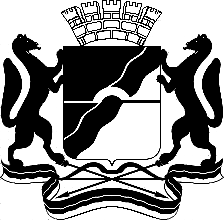 МЭРИЯ ГОРОДА НОВОСИБИРСКАПОСТАНОВЛЕНИЕОт  	  28.02.2017		№        795	О предоставлении разрешений на условно разрешенный вид использования земельного участка или объекта капитального строительстваМэр города НовосибирскаА. Е. Локоть